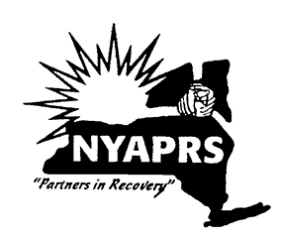 Table of ContentsSession 1: Decision making Session 2: Making time for friends and familySession 3: Managing activities of daily living Session 4: Maintaining a healthy lifestyleSession 5: Coping with stressSession 6: Engaging in recreational activities Session 7: Managing physical healthSession 8: Communication-letting others know what I needSession 9: Talking to a doctor	Session 10: Managing medication information and record keeping Facilitator Practice ConsiderationsROPES METHODReview – This is the first step in ROPES.  Its purpose is to prepare individuals’ readiness for the class. This is done by having students relate to the topic you are about to teach (5-10 minutes)Overview – The purpose of the Overview is to inform students about the context and importance of the lesson.  A learning outcome and agenda should be included (2-5 minutes)Presentation – The purpose of the Presentation is to impart the essential information needed to learn a new skill (15-20 minutes)Exercise – The purpose of the Exercise is to have students perform and repeat the new skill.  Assign activities that require students to practice the new skill. The activity should be narrowly focused on the new skill only. Include all the characteristics of the new skill as presented in the previous step (15 minutes)Summary – The purpose of the Summary is to briefly reiterate what was covered in the lesson. This step brings the lesson to a close.  Cover the key points of the skill steps. Include the same characteristics of the skill that was used in the previous steps. No new information should be introduced here (2-5 minutes)ARCH PrinciplesMicucci, Joseph A. (2009)Stages of Change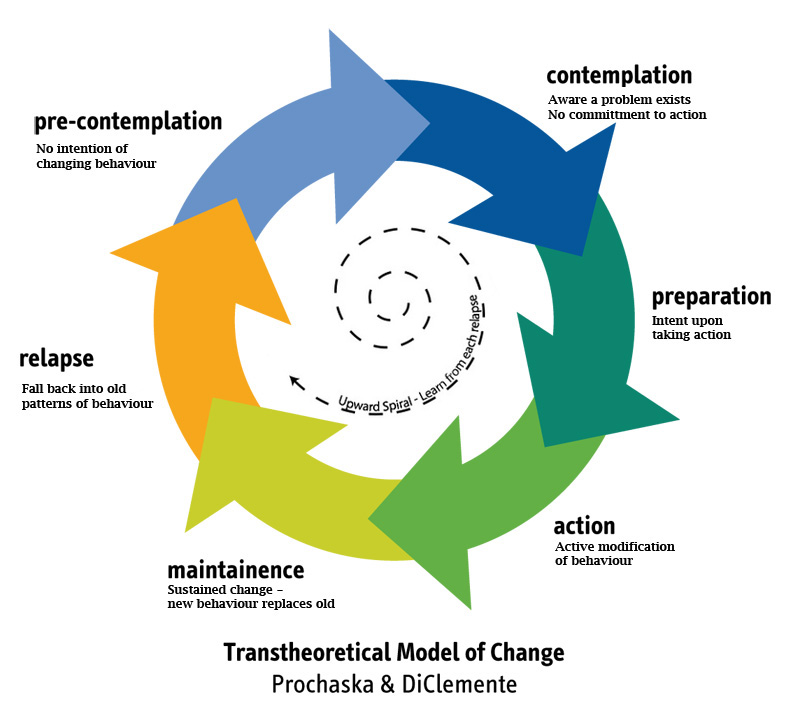 I Can Live On My Own And Be Well!I Can Live On My Own And Be Well!I Can Live On My Own And Be Well!I Can Live On My Own And Be Well!I Can Live On My Own And Be Well!I Can Live On My Own And Be Well!I Can Live On My Own And Be Well!Component:CRSCRSService:BLSTDuration:10 Sessions at 45 minutes eachService Definition (per Part 512):Service Definition (per Part 512):Basic Living Skills Training is a service designed to improve an individual's ability to perform the basic skills necessary to achieve maximum independence and acceptable community behaviors that are critical to his or her recovery. This service focuses on the acquisition of skills, as well as strategies for appropriate use of the skill, utilizing teaching interventions such as motivational, educational and cognitive-behavioral techniques. The service may include opportunities to practice, observe, reinforce and improve the individual's skill performance. The topics which may be covered include, but are not limited to: grooming and personal hygiene, nutrition, homemaking, building relationships, childcare, transportation, use of community resources, and engaging in social interactions.Basic Living Skills Training is a service designed to improve an individual's ability to perform the basic skills necessary to achieve maximum independence and acceptable community behaviors that are critical to his or her recovery. This service focuses on the acquisition of skills, as well as strategies for appropriate use of the skill, utilizing teaching interventions such as motivational, educational and cognitive-behavioral techniques. The service may include opportunities to practice, observe, reinforce and improve the individual's skill performance. The topics which may be covered include, but are not limited to: grooming and personal hygiene, nutrition, homemaking, building relationships, childcare, transportation, use of community resources, and engaging in social interactions.Basic Living Skills Training is a service designed to improve an individual's ability to perform the basic skills necessary to achieve maximum independence and acceptable community behaviors that are critical to his or her recovery. This service focuses on the acquisition of skills, as well as strategies for appropriate use of the skill, utilizing teaching interventions such as motivational, educational and cognitive-behavioral techniques. The service may include opportunities to practice, observe, reinforce and improve the individual's skill performance. The topics which may be covered include, but are not limited to: grooming and personal hygiene, nutrition, homemaking, building relationships, childcare, transportation, use of community resources, and engaging in social interactions.Basic Living Skills Training is a service designed to improve an individual's ability to perform the basic skills necessary to achieve maximum independence and acceptable community behaviors that are critical to his or her recovery. This service focuses on the acquisition of skills, as well as strategies for appropriate use of the skill, utilizing teaching interventions such as motivational, educational and cognitive-behavioral techniques. The service may include opportunities to practice, observe, reinforce and improve the individual's skill performance. The topics which may be covered include, but are not limited to: grooming and personal hygiene, nutrition, homemaking, building relationships, childcare, transportation, use of community resources, and engaging in social interactions.Basic Living Skills Training is a service designed to improve an individual's ability to perform the basic skills necessary to achieve maximum independence and acceptable community behaviors that are critical to his or her recovery. This service focuses on the acquisition of skills, as well as strategies for appropriate use of the skill, utilizing teaching interventions such as motivational, educational and cognitive-behavioral techniques. The service may include opportunities to practice, observe, reinforce and improve the individual's skill performance. The topics which may be covered include, but are not limited to: grooming and personal hygiene, nutrition, homemaking, building relationships, childcare, transportation, use of community resources, and engaging in social interactions.Class Description:Class Description:“I Can Live on My Own and Be Well” is a curriculum that will help people in PROS programs manage their daily activities and take care of their needs. Lessons include decision making, socialization, managing ADLs, living a healthy lifestyle, and getting your needs met with medical providers.”“I Can Live on My Own and Be Well” is a curriculum that will help people in PROS programs manage their daily activities and take care of their needs. Lessons include decision making, socialization, managing ADLs, living a healthy lifestyle, and getting your needs met with medical providers.”“I Can Live on My Own and Be Well” is a curriculum that will help people in PROS programs manage their daily activities and take care of their needs. Lessons include decision making, socialization, managing ADLs, living a healthy lifestyle, and getting your needs met with medical providers.”“I Can Live on My Own and Be Well” is a curriculum that will help people in PROS programs manage their daily activities and take care of their needs. Lessons include decision making, socialization, managing ADLs, living a healthy lifestyle, and getting your needs met with medical providers.”“I Can Live on My Own and Be Well” is a curriculum that will help people in PROS programs manage their daily activities and take care of their needs. Lessons include decision making, socialization, managing ADLs, living a healthy lifestyle, and getting your needs met with medical providers.”Learning Approaches/ ModalitiesLearning Approaches/ Modalities Lecture    Discussion    Mixed media/ Art-based   Pen & paper exercises   Computer-based interventions    Role play interventions   Modeling/ coaching Other: _________________________ Lecture    Discussion    Mixed media/ Art-based   Pen & paper exercises   Computer-based interventions    Role play interventions   Modeling/ coaching Other: _________________________ Lecture    Discussion    Mixed media/ Art-based   Pen & paper exercises   Computer-based interventions    Role play interventions   Modeling/ coaching Other: _________________________ Lecture    Discussion    Mixed media/ Art-based   Pen & paper exercises   Computer-based interventions    Role play interventions   Modeling/ coaching Other: _________________________ Lecture    Discussion    Mixed media/ Art-based   Pen & paper exercises   Computer-based interventions    Role play interventions   Modeling/ coaching Other: _________________________LocationLocation Site-Based    Community-Based: _______________________________ Site-Based    Community-Based: _______________________________ Site-Based    Community-Based: _______________________________ Site-Based    Community-Based: _______________________________ Site-Based    Community-Based: _______________________________Who should participate?Who should participate?This group is appropriate for people who live independently but may need to identify areas where extra support may be necessary for maximum independence.This group is appropriate for people who live independently but may need to identify areas where extra support may be necessary for maximum independence.This group is appropriate for people who live independently but may need to identify areas where extra support may be necessary for maximum independence.This group is appropriate for people who live independently but may need to identify areas where extra support may be necessary for maximum independence.This group is appropriate for people who live independently but may need to identify areas where extra support may be necessary for maximum independence.Purpose:Purpose:The purpose of this group is to help participants learn independent living skills and to identify areas of where they may need extra support for maximum independence in the community.The purpose of this group is to help participants learn independent living skills and to identify areas of where they may need extra support for maximum independence in the community.The purpose of this group is to help participants learn independent living skills and to identify areas of where they may need extra support for maximum independence in the community.The purpose of this group is to help participants learn independent living skills and to identify areas of where they may need extra support for maximum independence in the community.The purpose of this group is to help participants learn independent living skills and to identify areas of where they may need extra support for maximum independence in the community.Class Objectives:Class Objectives:Participants will learn and practice skills for decision making, staying in touch with friends and family, activities of daily living, coping with stress and maintaining a healthy lifestyle, engaging in recreational activities, managing physical health and communication skills so that they can achieve maximum independence in the community. Participants will learn and practice skills for decision making, staying in touch with friends and family, activities of daily living, coping with stress and maintaining a healthy lifestyle, engaging in recreational activities, managing physical health and communication skills so that they can achieve maximum independence in the community. Participants will learn and practice skills for decision making, staying in touch with friends and family, activities of daily living, coping with stress and maintaining a healthy lifestyle, engaging in recreational activities, managing physical health and communication skills so that they can achieve maximum independence in the community. Participants will learn and practice skills for decision making, staying in touch with friends and family, activities of daily living, coping with stress and maintaining a healthy lifestyle, engaging in recreational activities, managing physical health and communication skills so that they can achieve maximum independence in the community. Participants will learn and practice skills for decision making, staying in touch with friends and family, activities of daily living, coping with stress and maintaining a healthy lifestyle, engaging in recreational activities, managing physical health and communication skills so that they can achieve maximum independence in the community. Source(s):Source(s):Please see reference section in curriculum.Please see reference section in curriculum.Please see reference section in curriculum.Please see reference section in curriculum.Please see reference section in curriculum.